 八戸工場大学2019　参加者募集〔１〕受講生　　…全プログラム（課外活動含む）に参加できます。募集人数　35人　（定員を超えた場合は申込用紙の記載内容を参考に選考）参加料　無料　※材料等や課外活動の実費負担があります。内容　講義（オープンキャンパス含む6回）、課外活動、サークル活動参加条件　可能な限り、年間通して受講してください。結果の連絡　合否にかかわらず、申込者全員へメールまたは郵送にてお知らせいたします。〔２〕聴講生　　…気になる講義を聴講できます。（1回限り）募集人数　若干名（先着順）参加料　無料　※参加回によっては、材料等の実費負担があります。内　　　容　いずれかの講義（１回）を聴講　　課外活動には参加いただけません。〔１〕受講生〔２〕聴講生　共通事項　　…裏面の申込用紙にご記入ください。参加資格　工場や産業、またはアートに興味がある方。アートの経験や技術は全く問いません。申込方法　裏面の申込用紙に必要事項を記入し、Eメール、FAX、郵送でお申込ください。　　　　　　持込の場合は、まちづくり文化推進室までご提出ください。〔３〕オープンキャンパス参加生　（10/12（土）、12/4（水））申込方法　前日までに、名前と連絡先を添えて、メールかお電話でお申込ください。申込いただいた方の参加を優先としますが、当日に、空きがある場合は申込がなくてもご参加いただけます。（定員50名）内　　　容　オープンキャンパス設定回（10/12（土）、12/4（水））の聴講参加料　無料Q & AQ：八戸工場大学は正規の大学ですか？学位や資格は取得できますか？A：八戸工場大学は、学校法人法で定める大学ではありませんので、学位や資格を取得することはできません。連続した講義で能動的に学び、発信していくことから大学という呼称にしています。Q：すべての活動に参加することが難しいのですが、気に入った講義だけを受講することはできますか？A：「受講生」は、基本的に、年間通じて全ての活動に参加できる方を対象としています。（やむをえない場合はお休みしても大丈夫です）１回のみの受講は聴講生枠でお申し込みください。（要事前申込）Q：美術や音楽などアート経験がなくても大丈夫ですか？ A：大丈夫です。アートの組み合わせで生まれる新しい工場の魅力を体験してみてください。これまでも、工場をテーマにした「短歌づくり」やマスキングテープを用いた「配管画」の制作を皆さん楽しんでいました。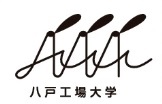 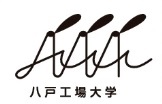 　八戸工場大学2019　受講生・聴講生申込用紙：　　　　　　　　　　　　　　　　　　　　　　　　／　申込区分：　受講生・聴講生性別：　男　・　女	　／生年月日と年齢：　　　年　　　月　　　日　　　歳（2019年8月19日現在）住所：　〒電話番号：　　　　　（　　　　）メール：応募多数の場合、申込用紙の「熱意」で選考しますので、張り切ってご記入ください！１、八戸工場大学をどこで知りましたか？パンフレット（入手場所　　　　　　　　　　　　）　 広報はちのへ　　　八戸工場大学Web　　　新聞・ラジオFacebook・twitter等のSNS　　　　友人の紹介　　 工場大学のイベント（　　　　　　　　　　　　　　　　　　　）その他（　　　　　　　　　　　　　	　　　）２、申込みは初めてですか？　　　はい　 → 質問Aに記入してください　　いいえ → 質問AとBに記入してくださいA、申込みのきっかけや意気込み。また、特に楽しみにしている内容があれば教えてください。B、これまで受講した講義や活動で、印象に残っているものと理由を教えてください。３、工場またはアートのどんなところに魅力や興味を感じますか？４、その他（趣味、特技、質問など）※ご記入いただいた個人情報は、本事業運営のために必要な範囲内で使用させていただきます。